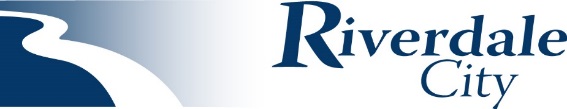 RIVERDALE CITYCITY COUNCILPUBLIC HEARING NOTICERiverdale City Council gives notice that on Tuesday, June 21, 2022, at 6:00 p.m., at the Riverdale City Civic Center, 4600 South Weber River Drive, Riverdale, Utah, the City Council will hold a public hearing to receive and consider public comments regarding the following: Amending the Riverdale City Budget for Fiscal Year 2021-2022.Adopting the Riverdale City Final Budget for Fiscal Year 2022-2023.Proposed amendments to the Riverdale City Code: Human Resources Manual (Referred to in 1-7-1), 1-7-2 Salaries of City Council and Mayor, and 1-7F-6 Salary of the Justice Court Judge.Nonreciprocal interfund activity transfer of resources utilized by the City’s General Fund as provided by the City’s Water Fund.The public is invited to review and inspect all information available concerning such proposal(s) at the Riverdale City Offices during the regular office hours, 8:00 a.m. to 5:00 p.m. Monday through Friday.  The public or any interested parties may present written or oral testimony to the Riverdale City Council concerning the proposed action at the aforementioned time and place.________________________________________________________________________________________________	Certificate of PostingThe undersigned, duly appointed City Recorder, does hereby certify that the above notice and agenda was posted within the Riverdale City limits on this 10th day of June, 2022 at the following locations: 1) Riverdale City Hall Noticing Board 2) Riverdale City website at http://www.riverdalecity.com/ 3) the Public Notice Website: http://www.utah.gov/pmn/index.html . This notice is scheduled to be published in the Standard Examiner on Saturday, June 11th, 2022 Michelle Marigoni
Riverdale City Recorder